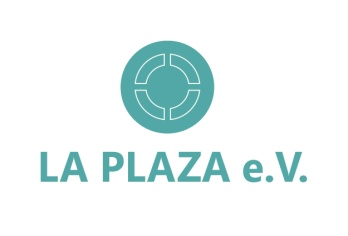 

La Plaza Deutsch-Spanisches Zentrum eV. Gardes-du-Corps-Str. 18 14059 Berlin www.plazaberlin.comFORMULARIO DE INSCRIPCIÓN A ACTIVIDADES
PROGRAMA DE JÓVENES 2015 - 2016
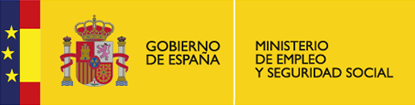 Para completar la inscripción, es necesario incluir copia del DNI y, en su caso, del registro consular.

En             a            de        de 2016

Firma



Remitir a info@plazaberlin.comNOMBRE DE LA ACTIVIDADNOMBREAPELLIDOSDNICIUDAD DE RESIDENCIATELÉFONO DE CONTACTOE-MAILFORMACIÓN ACADÉMICADESCRIBE TUS OBJETIVOS PARA ESTA ACTIVIDAD